Your recent request for information is replicated below, together with our response.In May 2023 a new development is underway for a new McDonalds Restaurant in the area of Bowerwalls Place and Glasgow Road Barrhead. As part of this development the McDonalds Restaurant company and its wider agents acting on its behalf applied to East Renfrewhire Council for a Late Hours Catering Licence. As such yourself, Police Scotland (PS) and Scottish Fire and Rescue were consulted for comment regarding this application.Provide contemporaneous evidence of when, how and to whom PS were informed of this application.The application was sent to Police Scotland Greater Glasgow Licensing Applications mailbox GreaterGlasgowLicensingApplications@scotland.police.uk by a Senior Business Support Assistant at East Renfrewshire Council on 12 May 2023, advising the objection period closed on 2 June 2023.Detail the discussions and provide the specific statistics that PS undertook when considering this application, provide evidence of who was consulted with at a Divisional level and what PS formal – if any response was made to ERC. If no response was made by PS, provide a rationale for not doing so. I can provide you of when other PS areas have made representations objection to McDonald Restaurant late hours catering licence applications.The application was forwarded to Greater Glasgow London Rd Licensing Officers for a visit to the locus on 16 May 2023. A response was received on 2 June 2023 advising the visit and vetting checks had been carried out and there were no concerns. The response to East Renfrewshire Council was an email advising there was no police objection on 2 June 2023. This was sent via the InnKeeper Core DMS system.Provide a detailed account of what assessment of risk, antisocial behaviour and neighbouring domestic dwellings disruption may have taken place when considering your PS response to ERC.A check of the Webstorm system for the postcode of the applicant premises was carried out for a 12 month period 3/6/22-2/6/23. This revealed 4 calls, a theft, 2 x intruder reports from an alarm company, and 1 x assist member of public – insecure vehicle left at locus. These calls did not suggest the locus was problematic for a late hours catering premises.Provide what actions you took and discussions were undertaken to consider the licence application regarding the Civic Government (Scotland) Act 1982 on the grounds that due to the premises location, the grant of his license would cause undue public nuisance or would be a threat to public order of public safety.The aforementioned visit to the premises and webstorm check were carried out.Specifically provide information on the comparison of youth antisocial behaviour within the adjoining Barrhead town centre area in the last 12 month period in comparison to the exact same time within this area from 2021.The adjoining area does not form part of the licensing checks other than a visit being carried out by Licensing Officers, and Analysts do not provide antisocial behaviour reports in respect of licenses issued under the Civic Government (Scotland) Act 1982. I note within several media outlets that PS’s Sergeant James Higgins has made numerous press releases the concerns on the increase in regarding Barrhead town Centre ASB.Provide and formal statement of the information that you provide initially above with Sgt Higgin’s comments.Sgt Higgins was not party to any part of the planning process and risk assessment. To formulate a response to periods of disorder, the Sgt used the beat around the town centre then removed any calls relating to adults. The total number of general complaints were:21/06/21 – 20/06/22 – 5921/06/22 – 20/06/23 – 136The total number of disturbance calls were:21/06/21 – 20/06/22 – 321/06/21 – 20/06/22 – 21I would ask that you note that the reports noted above are total numbers as requested, however, they do not discount multiple calls relating to the same incident, that is to say these numbers could include multiple reporters of the same incident.If you require any further assistance please contact us quoting the reference above.You can request a review of this response within the next 40 working days by email or by letter (Information Management - FOI, Police Scotland, Clyde Gateway, 2 French Street, Dalmarnock, G40 4EH).  Requests must include the reason for your dissatisfaction.If you remain dissatisfied following our review response, you can appeal to the Office of the Scottish Information Commissioner (OSIC) within 6 months - online, by email or by letter (OSIC, Kinburn Castle, Doubledykes Road, St Andrews, KY16 9DS).Following an OSIC appeal, you can appeal to the Court of Session on a point of law only. This response will be added to our Disclosure Log in seven days' time.Every effort has been taken to ensure our response is as accessible as possible. If you require this response to be provided in an alternative format, please let us know.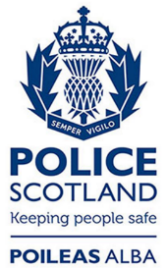 Freedom of Information ResponseOur reference:  FOI 23-1555Responded to:  11 July 2023